DYJE, stavební bytové družstvo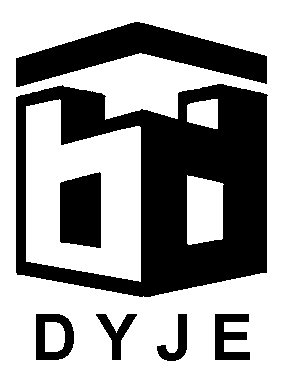 U Tržiště 814/2, 690 02 Břeclav _________________________________________________________________Vnitřní oznamovací systémDYJE, stavebního bytového družstva(dále jen „BD“)Na základě zákona č. 171/2023 Sb., o ochraně oznamovatelů (dále jen "Zákon"), účinného od 1. srpna 2023, který byl vydán v návaznosti na směrnici Evropského parlamentu a Rady (EU) 2019/1937 ze dne 23. října 2019, o ochraně osob, které oznamují porušení práva Unie, zavádí BD vnitřní oznamovací systém k přijímání oznámení.Pravidla pro příjímání oznámení jsou upravena vnitřním předpisem [Směrnice o ochraně oznamovatelů ze dne 26.10.2023]. Oznámení ve smyslu Zákona je možné učinit u příslušné osoby - oznamovateleprostřednictvím e-mailu na adresu [oznamovatel@dyjesbd.cz],elektronicky prostřednictvím formuláře dostupného na [www.dyjesbd.cz],v listinné podobě zasláním na adresu U Tržiště 814/2, 690 02 Břeclav v obálce označené „Oznámení“,v listinné podobě vhozením do schránky u vchodu v sídle BD označené [Oznámení] ,telefonicky na čísle [+420 724 233 338] osobně po předchozí písemné nebo telefonické domluvě s příslušnou osobou.BD ve smyslu § 9 odst. 2) písm. b) oznamuje, že vylučuje přijímání oznámení od osoby, která pro povinný subjekt nevykonává práci nebo jinou obdobnou činnost podle § 2 odst. 3 písm. a), b), h) nebo i) Zákona. Vnitřní oznamovací systém BD je tedy určen pro zaměstnance BD, dobrovolníky a stážisty.Oznamovatel má možnost své oznámení také podat přímo prostřednictvím externího oznamovacího systému, který zřizuje Ministerstvo spravedlnosti. Oznamovací systém je dostupný na adrese https://oznamovatel.justice.cz/. Podání oznámení tímto způsobem není podmíněno podáním oznámení prostřednictvím interního oznamovacího systému.  Oznámení musí obsahovat údaje o jménu, příjmení a datu narození, nebo jiné údaje, z nichž je možné dovodit totožnost oznamovatele. Oznamovatel by měl jednat ve veřejném zájmu a v dobré víře, že jím podávané oznámení se opírá o věrohodná fakta a skutečnosti. Vědomé podání nepravdivého oznámení je přestupkem podle Zákona. 